  Absender:  	Landratsamt WürzburgBildung, Sport, Kultur undEhrenamt (SFB 6)Zeppelinstraße 1597074 Würzburg33. Kulturherbst des Landkreises Würzburg vom 22.09. bis 15.10.2023Wir beteiligen uns mit folgender eigener Veranstaltung am 33. Kulturherbst des Landkreises Würzburg:1.  Art der Veranstaltung (bitte nur ein Thema ankreuzen)	   Ausstellung	   Führung	   Konzert	   Digitale Fotoschau	   Theater/Kabarett/Tanz	   Kultur/Wein	   Fränkisches/Kulinarisches	   Handwerk/Kunsthandwerk	   Lesung	    ____________________	   ____________________	   ____________________2.  Veranstaltungstitel und Beschreibung für Programmbroschüre/Main-Post-Beilage  Titel:         Beschreibung (max. 800 Zeichen):3. Termin/Öffnungszeiten/Vernissage  Datum (am/vom/bis).:           	        Öffnungszeiten:	       Vernissage/Finissage am/um:	                                                                                                                                                                                                  -/-- 2 -4. Veranstaltungsort  Anschrift:	       Telefon:	       Barrierefreier Zugang:	   Ja		   Nein5. Veranstalter  Name:	       Anschrift:	       Telefon:	       E-Mail:	       Internet:	     6. Eintritt  Eintrittspreis pro Person:	       Ermäßigung: 	     Wir haben Interesse, mit unserer genannten Veranstaltung den Rahmen für die Eröffnung des Kulturherbstes am Freitag, 29.09.2023, zu stellen.  Ja        NeinFür die Herstellung eigener Werbemittel stehen Ihnen auf unserer Homepage www.landkreis-wuerzburg.de/Kulturherbst das Logo sowie Plakatvordrucke zur Verfügung.Datum:       UnterschriftSpätester Abgabetermin:  12. Mai 2023Informationen zum Datenschutz: www.landkreis-wuerzburg.de/Datenschutz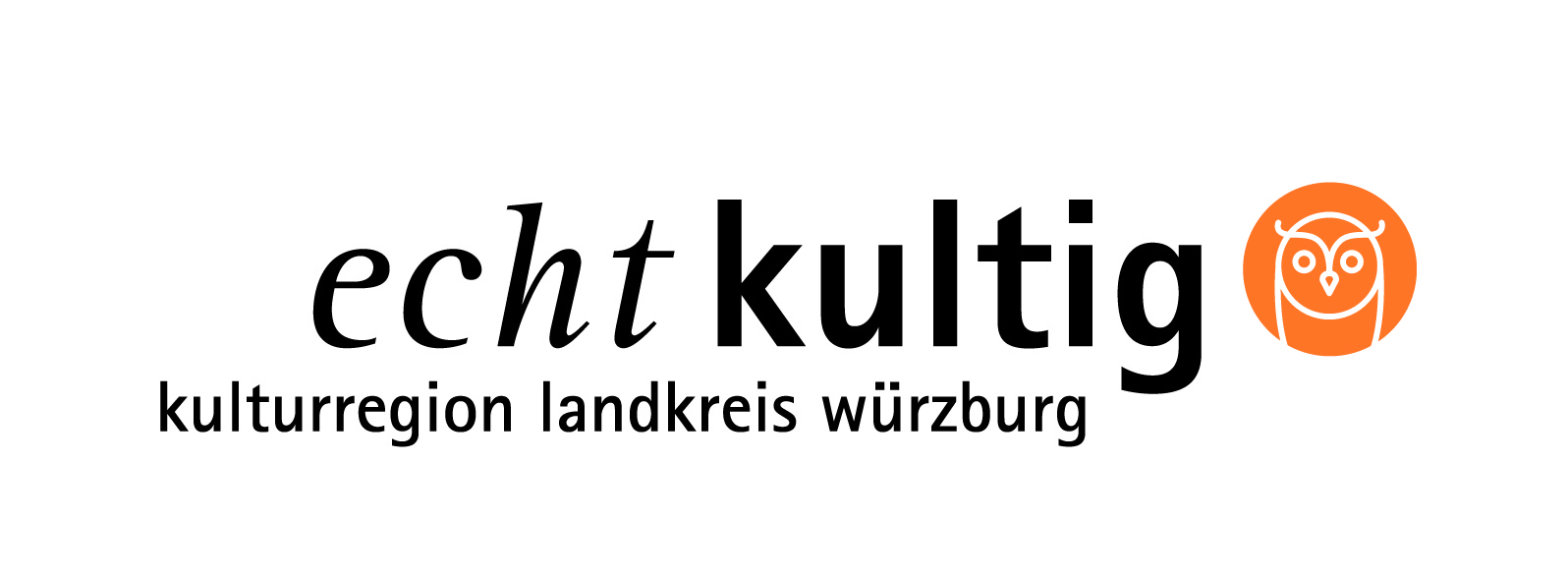 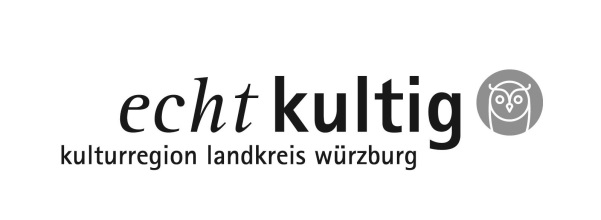 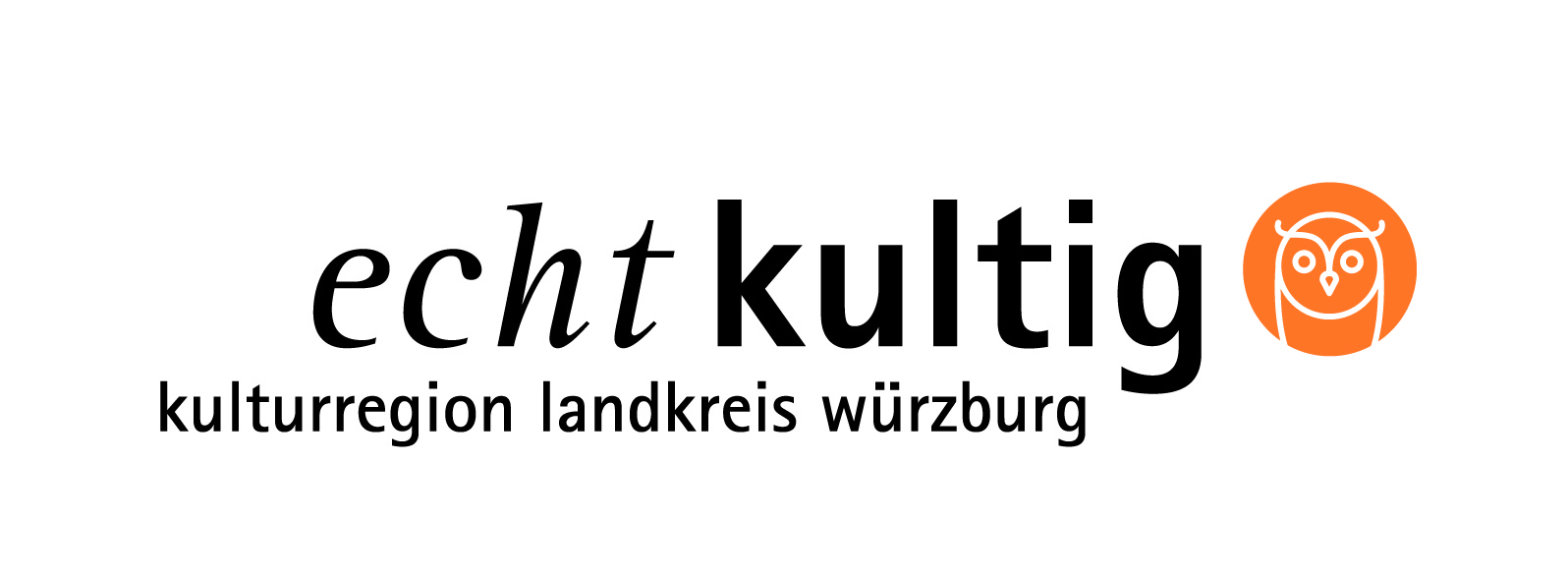 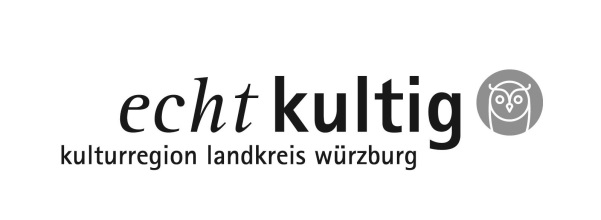 